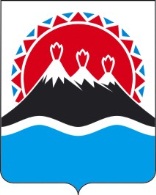 П О С Т А Н О В Л Е Н И ЕПРАВИТЕЛЬСТВА КАМЧАТСКОГО КРАЯг. Петропавловск-КамчатскийО внесении изменений в Постановление Правительства Кам-чатского края от 31.08.2015 № 312-П «Об утверждении Положения о признании инвестиционного проекта масштабным инвестиционным проектом в Камчатском крае» ПРАВИТЕЛЬСТВО ПОСТАНОВЛЯЕТ:1. Внести в приложение к постановлению Правительства Камчатского края от 31.08.2015 № 312-П «Об утверждении Положения о признании инвестиционного проекта масштабным инвестиционным проектом в Камчатском крае» следующие изменения:1) дополнить частью 2.1 следующего содержания:2.1. В случае если инвестиционный проект направлен на создание и (или) развитие индустриального (промышленного) парка на территории Камчатского края, инвестор представляет в Агентство заявление о рассмотрении инвестиционного проекта, претендующего на признание масштабным инвестиционным проектом, по форме согласно приложению 1 к настоящему Положению, а также документы, предусмотренные перечнем согласно приложению 3 к настоящему Положению (далее – документы);2) пункт 2 части 3 дополнить подпунктом «а.1» следующего содержания: «а.1) В случае если инвестиционный проект направлен на создание и (или) развитие индустриального (промышленного) парка на территории Камчатского края, подготовку заключения, предусмотренного абзацем 2 пункта «а» настоящей части, осуществляет Агентство.»;3) абзац 20 подпункта «б» пункта 2 части 3 изложить в редакции: «выписка из Единого государственного реестра недвижимости о земельном участке или уведомление об отсутствии в Едином государственном реестре недвижимости запрашиваемых сведений о земельном участке;»;4) абзац 22 подпункта «б» пункта 2 части 3 изложить в редакции: «выписки из Единого государственного реестра недвижимости о смежных и (или) рядом расположенных земельных участках и расположенных на них объектах капитального строительства или уведомления об отсутствии в Едином государственном реестре недвижимости запрашиваемых сведений о земельных участках, объектах капитального строительства» (в случае, если в заключении содержатся вывод о невозможности использования земельного участка в связи с несовместимостью видов разрешенного использования данных земельных участков и объектов, расположенных на таких участках, и масштабного инвестиционного проекта);»;5) в абзаце 2 подпункта «в» пункта 2 части 3 слова «кадастрового паспорта участка и выписки о правах на земельный участок» заменить словами «выписки из Единого государственного реестра недвижимости о земельном участке»;6) дополнить частью 3(2) следующего содержания:«3(2). В случае если инвестиционный проект направлен на создание и (или) развитие индустриального (промышленного) парка на территории Камчатского края:заключения, предусмотренные подпунктами «б, в» пункта 2 настоящей части, направляются в Агентство.Агентство не позднее 3 рабочих дней с момента получения последнего заключения направляет членам отраслевой группы Инвестиционного совета по развитию промышленности в Камчатском крае в качестве материалов все заключения.По результатам рассмотрения вопроса о соответствии инвестиционного проекта критериям масштабного инвестиционного проекта отраслевой группой оформляется протокол, который в течение 3 рабочих дней со дня рассмотрения заявки направляется Агентством инициатору инвестиционного проекта, ОМС, в Министерство имущественных и земельных отношений Камчатского края и в Министерство строительства Камчатского края.»;7) в пункте 2 части 7 слова «и о предоставлении инвестору земельного участка в аренду без проведения торгов в соответствии с подпунктом 3 пункта 2 статьи 39(6) Земельного кодекса Российской Федерации для реализации в соответствии с инвестиционным соглашением масштабного инвестиционного проекта» исключить;8) дополнить приложением 3 согласно приложению к настоящему постановлению.2. Настоящее Постановление вступает в силу через 10 дней после дня его официального опубликования.Губернатор Камчатского края 					       В.И. ИлюхинПриложение к постановлению Правительства Камчатского края от ______ № _____ «О внесении изменений в Постановление Правительства Камчатского края от 31.08.2015 № 312-П «Об утверждении Положения о признании инвестиционного проекта масштабным инвестиционным проектом в Камчатском крае»»«Приложение 3 к Положению о признании инвестиционного проекта масштабным инвестиционным проектом в Камчатском краеПеречень документов,предоставляемых инвестором для рассмотренияинвестиционного проекта, направленного на создание и (или) развитие индустриального (промышленного) парка на территории Камчатского края, претендующего на признание масштабным инвестиционным проектом1. Копия заполненного заявления в 2-х экземплярах.2. Заверенные в порядке, установленном законодательством Российской Федерации, копии учредительных документов, свидетельства о постановке на учет в налоговом органе, копии документов, подтверждающих полномочия органов управления инвестора (приказ, выписка из протокола общего собрания акционеров или иной документ, подтверждающий назначение руководителя организации на должность).3. Мастер-план индустриального (промышленного) парка, включающий: схему обеспечения территории индустриального (промышленного) парка промышленной инфраструктурой или схему застройки индустриального (промышленного) парка в масштабе; схему размещения резидентов или потенциальных резидентов индустриального (промышленного) парка; характеристики зданий, строений и помещений, предназначенных для размещения резидентов индустриального (промышленного) парка; оценку объемов затрат на создание промышленной инфраструктуры индустриального (промышленного) парка (для создаваемых индустриальных (промышленных) парков); прогноз показателей использования промышленной инфраструктуры резидентами или потенциальными резидентами индустриального (промышленного) парка; ситуационный план индустриального (промышленного) парка в случае, если объекты промышленной инфраструктуры находятся на расстоянии и не могут быть отображены в рамках разделов мастер-плана, указанных в абзацах втором и третьем настоящего пункта;пояснительную записку, включающую перечень и характеристики объектов промышленной инфраструктуры индустриального (промышленного) парка;основные показатели финансовой, бюджетной эффективности и социального эффекта; поквартальный график вложения инвестиций с соответствующим графиком ввода объектов;финансовую модель инвестиционного проекта в формате Excel.4. Справка налогового органа об отсутствии задолженности по уплате налогов, сборов, пеней в бюджеты всех уровней и страховых взносов во внебюджетные фонды, срок действия которой не превышает 1 месяца до даты подачи заявления.5. В зависимости от режима налогообложения копии годовой бухгалтерской отчетности (форма по ОКУД 0710001 «Бухгалтерский баланс», форма по ОКУД 0710002 «Отчет о финансовых результатах», форма по ОКУД 0710003 «Отчет об изменениях капитала», форма по ОКУД 0710004 «Отчет о движении денежных средств", форма по ОКУД 0710005 «Пример оформления пояснений к бухгалтерскому балансу и отчету о финансовых результатах (тыс. руб. (млн. руб.))», форма по КНД 1152017 «Налоговая декларация по налогу, уплачиваемому в связи с применением упрощенной системы налогообложения») за три предыдущих календарных года и копии квартальной бухгалтерской отчетности (форма по ОКУД 0710001 «Бухгалтерский баланс», форма по ОКУД 0710002 «Отчет о финансовых результатах», форма по КНД 1152016 «Налоговая декларация по единому налогу на вмененный доход для отдельных видов деятельности») за текущий год (или за меньший период, если организация существует менее 3 лет).6. Документы, подтверждающие отсутствие у инвестора просроченной задолженности по заработной плате.7. Копии договоров с потенциальными резидентами индустриального (промышленного) парка, заверенные в надлежащем порядке.».СОГЛАСОВАНО:Исп.Лескина Оксана Вадимовна, 8 (4152) 42-37-34Агентство инвестиций и предпринимательства Камчатского краяПояснительная запискак проекту постановления Правительства Камчатского края «О внесении изменений в Постановление Правительства Камчатского края от 31.08.2015 № 312-П «Об утверждении Положения о признании инвестиционного проекта масштабным инвестиционным проектом в Камчатском крае»»В постановление Правительства Камчатского края от 31.08.2015 № 312-П предлагается внести изменения, уточняющие процедуру рассмотрения инвестиционных проектов, направленных на создание и (или) развитие индустриальных (промышленных) парков на территории Камчатского края, претендующих на признание масштабными инвестиционными проектами, и перечень предоставляемых инициаторами таких проектов документов. Необходимость данных изменений обусловлена тем, что создание индустриальных (промышленных) парков  имеет в настоящее время приоритетное значение. Индустриальные (промышленные) парки  являются действенным инструментом экономического развития регионов, поскольку создают условия для привлечения инвестиций в промышленное производство за счет стимулирования развития высокотехнологичных отраслей экономики, создания адекватной производственной и социальной инфраструктуры. Создание индустриальных (промышленных) парков  является одним из пунктов выполнения инвестиционного стандарта по обеспечению благоприятного инвестиционного климата. Также предлагается изменить формулировку пункта 2 части 7 Положения, поскольку в соответствии с Федеральным законом от 25.10.2001 № 137-ФЗ «О введении в действие Земельного кодекса Российской Федерации» предоставление земельных участков, государственная собственность на которые не разграничена, осуществляется органами местного самоуправления.Исключения предусмотрены только для случаев размещения федеральных, региональных автомобильных дорог и предусмотренных Федеральным законом от 24.07.2008 № 161-ФЗ «О содействии развитию жилищного строительства».Другие предлагаемые изменения вносятся с учетом положений Федерального закона от 13.07.2015 № 218-ФЗ «О государственной регистрации недвижимости».Реализация настоящего постановления Правительства Камчатского края не потребует дополнительных расходов краевого бюджета. В соответствии постановлением Правительства Камчатского края от 06.06.2013 № 233-П «Об утверждении Порядка проведения оценки регулирующего воздействия проектов нормативных правовых актов и нормативных правовых актов Камчатского края» настоящий проект постановления Правительства Камчатского края имеет среднюю степень регулирующего воздействия и подлежит проведению оценки регулирующего воздействия.19 октября 2017 года проект постановления размещен для проведения публичных консультаций на сайте http://regulation.kamgov.ru.19 октября 2017 года проект постановления Правительства Камчатского края размещен на официальном сайте исполнительных органов государственной власти Камчатского края в сети Интернет для проведения в срок до 01 ноября 2017 года независимой антикоррупционной экспертизы.№Заместитель Председателя Правительства Камчатского края       М.А. СубботаРуководитель Агентства инвестиций и предпринимательства Камчатского края       О.В. ГерасимоваНачальник Главного правового управления Губернатора и Правительства Камчатского краяС.Н. Гудин